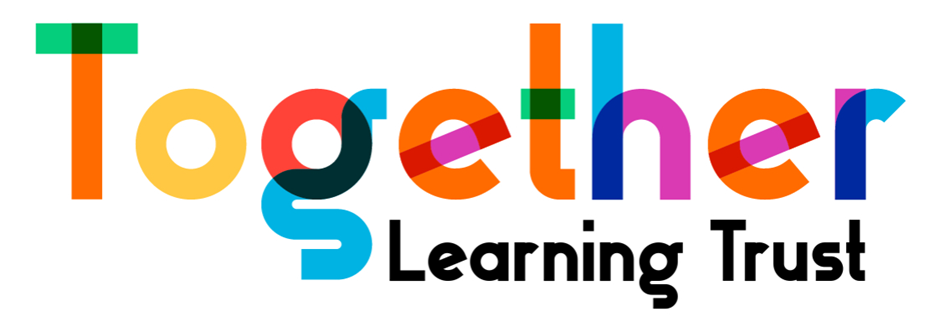 E-safety Policy*Amended sections from original – 9.1, 9.3, Appendix 2 (www), *Sections 9.1– amend as appropriate per academy.Contents									                                                                                                                    Page1.	Introduction1.1	The aim of this policy is to set out key principles and expectations for all members of the school community with regard to the use of ICT-based technologies.  The policy is designed to help safeguard and protect both students and staff in our academy.  1.2	The relevant technologies to which the policy is applicable include, in addition to computers and associated hardware, all electronic devices including (but not limited to) mobile phones, games consoles, cameras and webcams.  1.3	In respect of interaction with students, management will assist staff to work safely and responsibly when utilising the internet and other communication technologies by supporting them in monitoring their own standards and practice.   1.4	There are clear structures in place both to minimise the risk of misplaced or malicious allegations made against staff who work with students and to deal with online abuse such as cyberbullying, sexting (sending and/or receiving personally intimate images) and identity theft including ‘frape’ (hacking facebook profiles).1.5	Ofsted describes E-safety (in relation to schools and academies) as the ability to protect and educate students and staff in their use of technology whilst at the same time having appropriate mechanisms in place to intervene and address any incident as and when necessary.1.6	This policy will be communicated to staff and students (and the wider community as and when appropriate) via school classrooms/staff rooms and website and will be an integral part of the school induction pack for new staff.  1.7	All members of staff in the academy are encouraged (as indeed is the wider community) to exercise vigilance and to be proactive in reporting issues, in the confidence that such concerns will be dealt with quickly and sensitively through the academy’s escalation processes.2.	Purpose and scope2.1	This policy is applicable to all members of our school community who have access to school ICT systems, both on and off school premises.  This may include external contractors, trainees, volunteers, parents or carers, visitors, and community users in addition to staff and students.2.2	The following extract (in relation to cyber-bullying) is taken from the DfE publication ‘Preventing and tackling bullying: Advice for headteachers, staff and governing bodies’ (July 2017):The Education Act 2011 amended the power in the Education Act 1996 to provide that when an electronic device, such as a mobile phone, has been seized by a member of staff who has been formally authorised by the headteacher, that staff member can examine data or files, and delete these, where there is good reason to do so.  This power applies to all schools and there is no need to have parental consent to search through a young person’s mobile phone.2.3	The principle of protecting students includes the provision of a safe learning environment by use of appropriate monitoring and filtering to control what may legitimately be accessed by students whilst at school.  Essentially, however, this only protects them whilst they are on school premises.  Ensuring provision of appropriate education relating to E-safety is the only way to guarantee that, irrespective of their whereabouts, they know how to stay safe online.2.4	The aim of this policy (and indeed of our academy) is both to provide appropriate safeguards and to raise awareness to enable students (and others) to control their online experiences and thereby feel confident and secure in their use of technology.  The entire school community needs to be fully aware of the risks (as well as the undoubted benefits) of information technology and accordingly must undertake to use it in a responsible manner. 2.5	Appropriate documents to serve as ‘Acceptable Use Policies’ (AUPs) and Loan Agreements have been developed which detail the ways in which the internet should be used and such policies (presented in this policy as appendices) are designed be signed by students, their parents/carers, and staff.  2.6	Students will be instructed in the acceptable use of ICT at school, and will be given clear and principled advice and guidance for general use of mobile technologies including the internet.  Appropriate objectives are made clear in the student AUPs and are displayed around the school, particularly where internet access is most frequent, such as in computer suites.2.7	The E-safety policy is integrated (and consistent) with other relevant policies.  These include the following: Student Behaviour Policy; (Staff) Disciplinary Policy; Code of Safe Working Practice; Social Media Policy; and Safeguarding Policy.3.	Individual roles and responsibilities3.1	HeadteacherTo take overall responsibility for the provision of E-safetyTo ensure the school uses an approved, filtered internet service, which is fully compliant with current statutory requirements To be responsible for ensuring that staff receive suitable training to carry out their E-safety roles To ensure that robust systems are in place to monitor and support staff (such as school network manager) who carry out internal E-safety procedures.3.2	E-safety Co-ordinator (or Designated Safeguarding Lead if applicable)To have day to day responsibility for E-safety issues and to perform a leading role in establishing and reviewing the school’s E-safety policyTo promote awareness and commitment to E-safeguarding throughout the school communityTo ensure that all staff are aware of procedures that need to be followed in the event of an E-safety incident (including completion of an incident log) To regularly update their own knowledge and understanding of E-safety issues and legislation (and to cascade this to other staff) and remain constantly aware of the potential for serious child protection issues To liaise with school ICT technical staffTo liaise with the local authority and relevant agencies as appropriate.3.3	GovernorTo ensure that the school follows all authoritative E-safety advice to protect the welfare of students and staffTo approve the E-safety Policy and regularly review the effectiveness of this policyTo support the school in encouraging parents and the wider community to become engaged in E-safety activitiesTo undertake appropriate training and development on E-safety issues.3.4	Network Manager/TechnicianTo report promptly to the E-safety coordinator any related issues that may ariseTo ensure that users may only access the school’s network through an authorised password reinforced by a robust and properly enforced protection policyTo ensure that provision exists for both detection of misuse and protection against malicious attack (for instance by keeping virus protection up to date)To ensure the overall security of the school ICT systemTo ensure that access controls/encryption are in place to protect all personal and/or sensitive information held on school-owned devices.3.5	StaffTo read, understand and help promote the school’s E-safety policy and related guidance by signing and adhering to the school’s ‘Staff Acceptable Use Policy’ (Appendix 1)To be aware of E-safety issues related to the use of mobile phones, cameras and other handheld devices and to monitor their use of such devices to ensure compliance with current school policiesTo report any suspected abuse or breach of policy to the E-safety coordinatorTo maintain an awareness of current E-safety issues, skills development and guidance, for instance through CPDTo model safe, responsible and professional behaviours in their personal use of information technology.3.6	Students To understand the importance of reporting abuse, misuse or access to inappropriate materials or sitesTo know what action to take if they or someone they know feels worried or vulnerable when using online technologyTo have a good understanding (appropriate to their age and abilities) of research skills and the need to avoid plagiarism and uphold copyright regulationsTo read, understand, sign and adhere* to the Student Acceptable Use Agreement. 3.7	Parents/CarersTo support the school in promoting E-safety To consult with the school if they have any concerns about their children’s use of technologyTo read, understand, sign and adhere* (on behalf of their children) to the Student Acceptable Use Agreement.*Each school should give careful consideration to setting their own guidelines as to the appropriate age level at which a student’s agreement and signature may be considered acceptable either with or without accompanying parental agreement and signature on their behalf. 4.	Education, internet and the curriculum4.1	The academy provides repeated opportunities (within a broad range of curriculum areas) to learn about E-safety and before using the internet students will be made aware of the relevant legislation such as data protection and intellectual property rights.4.2	Students are also given advice if they experience problems whilst using the internet and/or email and are provided with guidance on promoting E-safety including the requirements to:understand the importance of misuse (including accessing inappropriate materials or sites) and are aware of the consequences of thisunderstand how to ensure their privacy settings are appropriately configured and to know why they should not post (or share) detailed accounts of their personal lives, contact information, daily routines, location, photographs and videos etcunderstand why they must not post pictures or videos of others without their express consentunderstand issues around plagiarism and how to check copyright etcknow not to download any files (such as music files) without appropriate permissiononly use approved class email accounts under supervision by (or with permission from) a teacher.4.3	The ‘Student Acceptable Use Policy’ (Appendix 2) reminds students about their responsibilities and details the strategies to maximise learning opportunities whilst reducing potential risks associated with use of the internet.  5.	Managing the ICT infrastructure5.1	In order to effectively manage internet access (including all relevant security issues) the academy will:block all ‘chat rooms’ and social networking sites other than those which are part of a recognised educational network or approved learning platformonly unblock (on a strictly time-limited basis) other external social networking sites for specific purposes/internet literacy lessonsblock access to music download or shopping sites other than those approved for recognised educational purposes at a regional or national leveluse security time-outs on internet access where practicableensure all staff and students have signed an acceptable use agreement form Inform all users that internet use is open to continuous monitoring make clear that in no circumstances is it acceptable for any individual to log on as another user set up the network with shared work areas for (separately) students and staff (students and staff are given appropriate instruction in how to save (and subsequently access) work to (or from) these areas)require all users to log off at all times when they have either finished working or are leaving the computer unattended (and in the event that a user finds a computer which is logged on but unattended they are required to always log off and then log on again as themselves). In the interests of protecting themselves and others, students should bring such instances to the attention of a member of staff in order that suitable instruction may be offered to the previous user. set up the network so that users cannot download executable files/programmes make clear that the academy’s IT department is responsible for ensuring that all equipment that is taken off site has full anti-virus and spyware protection and that this is maintained up-to-date in accordance with academy protocols and proceduresmake clear that staff are responsible for ensuring that any computer or laptop loaned to them by the academy is used solely to support their professional responsibilitiesensure that access to the academy’s network resources from remote locations by staff is restricted to authorised personnel and that access is only through school approved systems.6.	School website6.1	The headteacher has overall responsibility for ensuring that the website content is accurate and that the quality of presentation is maintained in full compliance with the statutory DfE guidelines for publications.  6.2	The content of the website will consist primarily of material created by the academy itself.  Where the content has been published by others (or there are links to such material) the sources will be credited, with a clear statement as to the author's identity or status.6.3	Points of contact detailed on the website are likely to include the academy postal address, telephone number and one or more generic email address(es), (such as info@schooladdress or admin@schooladdress).  Personal information such as individual e-mail identities will not be disclosed.  6.4	Any photographs published on the web will not have full names attached to them and student names will not be recorded when saving images either in the file names or in the tags when publishing on the academy website.6.5	Teachers using academy approved blogs (or similar) will be expected to ensure that these are password protected and to post contributions from the school website only. 7.	Use of ICT equipment at home7.1	Staff and students may be permitted to borrow academy ICT equipment for a time-limited period to pursue core school activities at home.  Approval for requests must always be granted before equipment is removed from school premises and the staff member or student must agree and sign the ‘Acceptable Use Policy’ (Appendices 3 and 4 respectively).  7.2	Staff should be aware that there are only a limited number of such devices and the academy is under no obligation to provide this equipment on demand.  If the equipment/computer is used to connect with the internet from the staff member’s home, the academy will not be responsible for any costs involved.7.3	The academy will (as and when resources permit):	provide a laptop (or other IT equipment) for staff use at home or outside of schoolensure that the equipment is working and that repairs are dealt with as quickly and effectively as possibleensure that the computer is covered by insurance for use in and out of school for study purposes, providing reasonable care is taken to prevent loss or damageensure that the computer is protected against computer viruses and malwaremaintain and update any software used in school.8.	Use of digital and video photographic images 8.1	The development of digital imaging technologies has created significant benefits to learning, allowing staff and students instant use of images that they have either recorded themselves or have downloaded from the internet.  8.2	However, staff and students need to be aware of the risks associated with sharing images and with posting digital images on the internet.  Those images may remain available on the internet forever and may potentially cause significant harm or embarrassment to individuals in the short or longer term. 8.3	When using digital images, staff should inform and educate students about the risks associated with the taking, use, sharing, publication and distribution of images.  Students should, in particular, be made aware of the risks attached to publishing their own images on the internet, for instance on social networking sites.  8.4	Images taken and used by the academy will not be kept for longer than is necessary and will be subject to appropriate security measures.8.5	Staff are allowed to take digital/video images to support educational aims, but must follow academy procedures concerning the sharing, distribution and publication of those images, namely that:such images should only be taken on school equipment; the personal equipment of staff should not be used for this purposecare should be taken when taking digital/video images that students are appropriately dressed and are not participating in activities that might bring the individuals or the academy into disreputestudents must not take, use, share, publish or distribute images of others without their express consentphotographs taken by students for official school use will be controlled by the academyphotographs published on the website and other publications (such as newsletters etc) which include students will be selected carefully and will comply with good practice guidance on the use of such imagesstudents’ full names will not be used anywhere on a website or blog, particularly in association with photographswritten permission will be obtained from parents/carers (normally in the form of completion of the appropriate AUP) before photographs of students (or examples of their work) are published on the academy website, around school and in school publications. 9.	CCTV and monitoring9.1	The academy has CCTV on the premises as part of site surveillance for staff and student safety. Recordings (which are retained for 30 days) will not be revealed without permission except where disclosed to the police as part of a criminal investigation. All such disclosures of footage must be documented by the academy.9.2	Specialist lesson recording equipment is used on occasions as a tool to share best teaching practice. These recordings are only accessible to authorised members of staff and will not be used for any other purposes.9.3	Access of live footage and any recordings is limited to authorised members of staff only.10.	Other policies and procedures10.1	This policy will be supported by the following policies and procedures:Behaviour Policy (student)Code of Safe Working PracticeDisciplinary PolicySafeguarding PolicySocial Media PolicyStudent Behaviour PolicyRemote Learning PolicyAppendix 1Staff Acceptable Use Policy on E-safetyPrinciplesAs an organisation with responsibility for safeguarding of students it is important that all staff take every possible necessary measure to protect data and information systems from unauthorised access, infection, damage, loss, abuse and theft. All members of staff have a responsibility to use the school’s information technology equipment in a professional, lawful, and ethical manner. To ensure that members of staff are fully aware of their professional responsibilities when using Information Communication Technology and related school systems, they are asked to read and sign this Acceptable Use Policy.DefinitionsSchool Information and Communication TechnologyThis means any computer, networking device, telephone, copier, printer, fax machine, or other Information and Communication Technology equipment which is owned by the school oris licensed or leased by the school oris subject to school policies.Roles and responsibilitiesThe schoolThe school owns the computers and the internal computer networks used on site.  The school also has various rights to the software and information residing on, developed on, or licensed for these computers and networks.  The school administers, protects, and monitors this aggregation of computers, software, and networks. In its management of Information and Communication Technology, the school and its administrative department takes responsibility for:focusing central Information and Communication Technology resources on activities connected with teaching, learning and administrationprotecting school networks and other shared facilities from malicious or unauthorised useensuring that central school computer systems do not lose important information because of hardware, software, or administrative failures or breakdownsmanaging computing resources so that members of the school community are not denied fair and equitable access to themestablishing and supporting acceptable standards of security for electronic information that community members produce, use, or distribute, and ensuring the privacy and accuracy of administrative information that the school maintainsdelineating the limits of privacy that can be expected in the use of networked computer resources and preserving freedom of expression over this medium without countenancing abusive or unlawful activitiesmonitoring policies and communicating changes in policy as events or technology may warrantenforcing policies by restricting access and initiating disciplinary proceedings as appropriate.The IndividualThe school supports networked information resources to further its mission of teaching and learning.  All members of the school community must be aware of the rules and conventions that make these resources secure and efficient.  Users of school Information and Communication Technology will take responsibility for:using resources efficiently, and accepting limitations or restrictions on computing resources - such as storage space, time limits, or amount of resources consumed - when asked to do so by systems administratorsensuring that programs from the internet are not downloaded or installed on any school computer: advice should be sought from the ICT Manager as appropriateprotecting passwords and respecting security restrictions on all systems (and understanding that if it is believed that a third party is aware of an individual’s password the ICT Manager must be notified)backing up files and other data regularly and permanently removing old files no longer requiredpreventing unauthorised network access to or from their computers or computer accounts (this includes the responsible monitoring by staff of student users in their charge)recognising the limitations to privacy afforded by electronic servicesrespecting the rights of others to be free from harassment or intimidationhonouring copyright, licencing and other intellectual property rightsensuring the physical protection of school Information and Communication Technology equipment (and understanding that any damage or theft is to be reported to the technical support staff immediately upon detection) ensuring responsible use of ICT equipment and ensuring students are following the Acceptable Use Policyreporting any faults, problems or requests to the ICT Support Team using the appropriate channels as soon as possible.I understand that it is my responsibility to ensure that I remain up to date and read and understand the school’s most recent E-safety policies..............................................................................................................................................................I have read and understood and agree to comply with the Staff Acceptable Use Policy on E-safetySigned: ………………………............. 	Print Name: ……………………… 	Job Title: ……………………….......... 	Date: …………............................Appendix 2Student Acceptable Use Policy on E-safetyThis Acceptable Use Policy is intended to ensure that young people will be responsible users while using the internet and other communications technologies for educational, personal and recreational use.   The school will ensure that ICT systems and users are protected from accidental or deliberate misuse that could place the security of the systems and users at risk.School strategy The school employs a number of strategies in order to maximise learning opportunities and reduce risks associated with the Internet.  These strategies are as follows: General Internet sessions will always be supervised by a staff member Filtering software and/or equivalent systems will be used in order to minimise the risk of exposure to inappropriate materialThe school will regularly monitor students’ internet usageStudents and teachers will be provided with training in the area of Internet safetyUploading and downloading of non-approved software will not be permittedVirus protection software will be used and updated on a regular basisThe use of personal floppy disks, memory sticks, CD-ROMs, or other digital storage media in school requires a teacher’s permissionStudents will treat others with respect at all times and will not undertake any actions that may bring the school into disreputeStudents must not take, use, share, publish or distribute images of others without their permissionStudents will ensure that they log out of their computer equipment when leaving the IT room.EmailStudents will use approved class email accounts under supervision by or permission from a teacherStudents will not send or receive any material that is illegal, obscene, defamatory or that is intended to annoy or intimidate another person (including cyberbullying)Students will not reveal their own or other people’s personal details, such as email password, addresses or telephone numbers or picturesStudents will never arrange a face-to-face meeting with someone they only know through emails or the internetStudents will note that sending and receiving email attachments is subject to permission from their teacherWorld Wide Web Students will not intentionally visit internet sites that contain obscene, illegal, hateful or otherwise objectionable materialsStudents will report accidental accessing of inappropriate materials in accordance with school proceduresStudents experiencing any issues related to viruses or anti-virus software should inform the ICT Technician without delayStudents will use the internet for educational purposes onlyStudents will not copy information into assignments without express acknowledgement of the source material (plagiarism and copyright infringement)Students will never disclose or publicise personal informationDownloading by students of materials or images not relevant to their studies is in direct breach of the school’s acceptable use policyStudents will be aware that any usage, including distributing or receiving information whether school-related or personal, may be monitored for unusual activity, security and/or network management reasonsStudents must not subscribe to any services or order any goods/services whilst using the internet in school, or at any point using their school email address.Internet Chat Students will only have access to chat rooms, discussion forums, messaging or other electronic communication that have been accorded prior approval by the schoolUse of chat rooms, discussion forums and other electronic communication forums will only be used for educational purposes and will always be supervisedUsernames will be used to avoid disclosure of identityFace-to-face meetings with individuals arranged via internet chat will be expressly forbidden.Use of digital/video imagesThe use of digital/video images plays an increasingly important part in learning activities.  Students and members of staff may use digital cameras to record evidence of learning and activities.  These images may then be used in presentations in subsequent lessons or to celebrate success through their publication in newsletters, on the school website and occasionally in the public media. We will ensure that when such images are published students cannot be identified by the use of their names. Internet use and access is considered a school resource and privilege which, if the school AUP is not adhered to, will be withdrawn and appropriate sanctions (as outlined in the AUP) imposed. Before signing, the AUP should be read carefully to ensure that the conditions of use are accepted and understood. School Website Students will be given the opportunity to publish projects, artwork or schoolwork on the world wide web in accordance with clear policies and approval processes regarding the content that may be included in the school’s websiteThe website will be regularly checked to ensure that there is no content that compromises the safety of students or staffWebsite using facilities such as guest books, noticeboards or weblogs will be checked frequently to ensure that they do not contain personal detailsThe publication of student work will be co-ordinated by a teacherStudents’ work will appear in an educational context on web pages with a copyright notice prohibiting the copying of such work without express written permissionThe school will endeavour to use digital photographs, audio or video clips focusing on group activities.  Content focusing on individual students will not be published on the school website without parental permission.  Video clips may be password protectedImages will not be taken of any student against their wishesPhotographs taken by our students will be controlled by the school and staff will ensure that they are appropriately supervised in line with the school E-safety policyPersonal student information including home address and contact details will not be included in school web pagesThe school website will not publish the names of individuals in a photographStudents will continue to own the copyright on any work published. Personal Devices Students are not allowed to use their own devices in school for personal use.  This includes such use as leaving a mobile phone turned on or using it in class, in the playground, sending nuisance text messages, or the unauthorised taking of images with a mobile phone camera.  All of these activities will be deemed to be in direct breach of the school’s acceptable use policy. Personal devices must be turned off before walking onto the school site.  The device must be handed in to the school admin office at the start of the day and collected from the admin office at the end of the day.Legislation The school will provide information on the following legislation relating to use of the internet (with which teachers, students and parents may care to familiarise themselves): Data Protection (Amendment) Act 2003 Child Trafficking and Pornography Act 1998 Interception Act 1993 Video Recordings Act 1989 The Data Protection Act 1988 Support Structures The school will inform students and parents of key support structures and organisations that deal with illegal material or harmful use of the internet. Sanctions Misuse of the internet may result in disciplinary action, including written warnings, withdrawal of access privileges and, in extreme cases, suspension or expulsion.  The school also reserves the right to report any illegal activities to the appropriate authorities. Student I have read and understood, and agree to follow, the school’s Acceptable Use Policy on the use of the internet.  I undertake to use the internet in a responsible way and to obey all the rules explained to me by the school. Student’s Signature: __________________________ Name of Student: _____________________________                   Date: _______________Parent/Guardian Although the school takes active steps to promote safe use of the Internet, it recognises the possibility that students may accidentally or deliberately access inappropriate or objectionable material. The school respects each family’s right to decide whether or not to allow their children access to the Internet as defined by the school’s Acceptable Use Policy. I agree to the school taking and using digital/video images of my child/children.  I also agree to other organisations such as the press or partner organisations associated with our school and other organisations visited by students (such as Alton Towers) taking and using digital/video images of my child/children that is compliant with the Data Protection Act.  I understand that the images will only be used to support learning activities or in publicity that reasonably celebrates success and promotes the work of the school. As the parent or legal guardian of the above student, I have read the Acceptable Use Policy and grant permission for my son or daughter or the child in my care to access the internet.  I understand that internet access is intended for educational purposes. I also understand that every reasonable precaution has been taken by the school to provide for online safety but that the school cannot be held responsible if students access unsuitable websites. I accept the above paragraphs             I do not accept the above paragraphs   (Please tick as appropriate) In relation to the school website and other school material (such as newsletters) I accept that, if the school considers it appropriate, my child’s schoolwork may be chosen for inclusion on the school website and other school material. I understand and accept the terms of the Acceptable Use Policy relating to publishing students’ work on the school website or in school material/newsletters. I accept the above paragraph                I do not accept the above paragraph  (Please tick as appropriate) Parent’s Signature:   ____________________________            Date: ________________Parent/Carer Name: ____________________________ Appendix 3E-safety Loan Agreement – StaffStaff may borrow school Information and Technology laptop computers for a time-limited period to pursue core school activities at home.   Approval for all requests must be authorised from a member of the senior leadership team prior to equipment being removed from school premises.Staff are expected to:report promptly any loss or damage (including accidental loss or damage)report promptly to the IT department any faults in hardware or softwareensure that the equipment is returned at the end of the agreed time or as soon as the employee ceases to be employed at our school or upon request (whichever is earlier)ensure that the equipment is not used for any illegal and/or anti-social purpose, including access to inappropriate internet sites and chat roomsensure that programmes other than those provided by the school are not loaded without prior permissiontake reasonable precautions to prevent the introduction of viruses (and if in any doubt whether a virus may have contaminated the equipment this must be reported before the equipment is connected to the school network)ensure that the equipment is transported appropriately and kept securely and protected from damagerefrain from creating, participating in or circulating content that attempts to undermine, hack into and/or bypass the hardware and software security mechanisms that are in place.Failure either to take such reasonable care or to abide by the other conditions listed in this document may result in the computer/equipment being reclaimed.  The school also reserves the right to claim financial recompense in such cases (in addition to which disciplinary action may be invoked).I have read and understand the above and agree to use the school ICT systems and equipment (both in and out of school) and my own devices (in school and when carrying out communications related to the school) within these guidelines. I understand that it is my responsibility to ensure that I remain up-to-date and read and understand the school’s most recent E-safety policies.Type of equipment:   	Laptop (brand) ……………. 	(serial number) ………………………….Camera ………....	Video camera ………...... 	Other (specify) ……...............................Member of staff signature: ……………………………		Job Title: ……………………Name …………………………………………………….	Date: ………………………….Authorised signatory (SLT) ……………………………     	Date: …………………………Name: …………………………………….....................Appendix 4E-safety Loan Agreement – StudentsIn order to improve their learning experiences in and out of the classroom students may borrow school Information and Technology equipment including laptop computers for a time-limited period to pursue core school activities at home.  Approval for all requests must be authorised by a member of the senior leadership team prior to equipment is being removed from school premises.Students are expected to:report promptly any loss or damage (including accidental loss or damage)report promptly to the IT department any faults in hardware or softwareensure that the equipment is returned at the end of the agreed time or as soon as the student ceases to be on roll at our school or upon request (whichever is earlier)ensure that the equipment is not used for any illegal and/or anti-social purpose, including access to inappropriate internet sites and chat roomsensure that programmes other than those provided by the school are not loaded without prior permissiontake reasonable precautions to prevent the introduction of viruses (and if in any doubt whether a virus may have contaminated the equipment this must be reported before the equipment is connected to the school network)ensure that the equipment is transported appropriately and kept securely and protected from damagerefrain from creating, participating in or circulating content that attempts to undermine, hack into and/or bypass the hardware and software security mechanisms that are in place.Failure either to take such reasonable care or to abide by the other conditions listed in this document may result in the computer/equipment being reclaimed.  The school also reserves the right to claim financial recompense in such cases (in addition to which disciplinary action may be invoked).I have read and understand the above and agree to use the school ICT systems and equipment (both in and out of school) and my own devices (in school and when carrying out communications related to the school) within these guidelines. I understand that it is my responsibility to ensure that I remain up-to-date and read and understand the school’s most recent E-safety policies.Type of equipment:   	Laptop (brand) ……………. 	(serial number) ………………………….Camera ………....	Video camera ………...... 	Other (specify) ……...............................Student signature: …………………………………….		Year group: …………………….Name …………………………………………………...		Date: ……………………………Authorised signatory (SLT) ………………………...... 	Date: …………………………....Name: …………………………………….....................Version10/20Name of Policy WriterEducateHR LtdLead ProfessionalLast Radical RevisionDecember 2014Last Updated/ReviewedDecember 2019 (Trust)October 2020 (School)September 2021(school)Next Review December 2023